Publicado en Barcelona el 10/05/2017 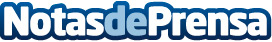 FileMaker lanza una plataforma mejorada para crear apps personalizadasLas nuevas funciones ayudan a los equipos de negocios a diseñar y proporcionar rápidamente apps personalizadasDatos de contacto:Elena Lázaro932726200Nota de prensa publicada en: https://www.notasdeprensa.es/filemaker-lanza-una-plataforma-mejorada-para_1 Categorias: Programación Software Dispositivos móviles http://www.notasdeprensa.es